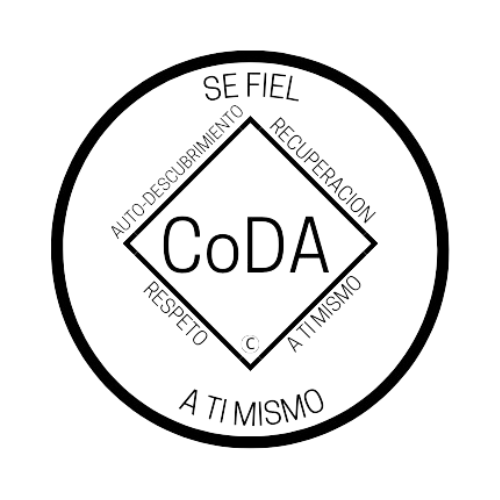 Conferencia de Servicio de CoDA (CSC)Formulario de moción 2024Marque una:                        ___Moción presentada por: Junta Directiva - CoDA Inc.  ___Moción presentada por: Junta Directiva Editorial (CoRe)                       _X_Moción presentada por: ( Comité )                   Nombre del Comité: Comité de Literatura de CoDA (CLC)      ____Moción presentada por: Entidad con Derecho a Voto (EDV)                           Nombre de la Entidad de Voto:______________________________Fecha de presentación: Abril 30, 2024Revisión #: _____________Fecha de revisión: _________________Nota: Por favor, absténgase de utilizar acrónimos de CoDA como EV, CEC, CAM, etc. al rellenar este formulario a menos que haga una referencia como: Comité de Eventos de CoDA (CEC) entonces utilice CEC..Nombre de la moción: Viviendo nuestra recuperación a través del servicio - nuevo folletoMoción: Solicitar a la CSC que apruebe la publicación de un nuevo folleto, Viviendo nuestra recuperación a través del servicio. Véase el documento PDF BORRADOR adjunto, incluido en el paquete del Delegado.Intención, antecedentes, otra información importante Viviendo nuestra recuperación a través del servicio es un nuevo folleto de trabajo que explora el servicio como un aspecto integrado de la recuperación en CoDA.El folleto incluye preguntas además de la oportunidad de escribir. El servicio es una de las cinco partes del programa de recuperación de CoDA donde aprendemos a practicar nuestros comportamientos de recuperación con los demás. Se incluyó la pirámide invertida de la estructura de servicio de CoDA, junto con una descripción fácil de usar de cómo funciona.Se presentan los principios que se encuentran en nuestras Doce Tradiciones, sus oraciones y citas de miembros, junto con una invitación al lector para que escriba sobre las Tradiciones.Puede utilizarse dentro de una relación de padrinazgo.Observaciones: ¡El servicio puede ser divertido!Esta moción requiere cambios en lo siguiente (seleccione todas las opciones que correspondan)___ Estatutos de CoDA: Página/Sección# _____________________ MSF Parte 1 - Estructura e información general: Sección #_____________ MSF Parte 2 - Manual de reuniones: Sección #_________________ MSF Parte 3 - Directrices para otros niveles de servicio: Sección #_____________ MSF Parte 4 - Procedimientos de la Conferencia de Servicio: Sección# ____MSF Parte 5 - Detalles del servicio a nivel mundial: Sección # ___________________ Cambio de Responsabilidades: __________________________________________X__ Otros:__ Nueva publicación __Detalles específicos:Sección # y título:  Copiar y pegar en MSF más reciente disponible en coda.org/esLas mociones deberán enviarse a: submitcsc@coda.orgLos cambios/enmiendas a los estatutos deberán enviarse a: secretary@coda.org Si desea ayuda para redactar su moción, envíe un correo electrónico a: Board@CoDA.org(Sólo para uso de registro de datos)Resultado de la moción:  _______________________________________ Motion result: _______________________________________ 